                            المحاضرة السادسة                         التمرينات المساعدة العامة تمرينات الاسترخاء والتمطية و المرونة . وتستخدم في قسم الاحماء العامة وفي القسم الختامي (التهدئة ) لتمرينات الاسترخاء و لتمرينات المرونة تمرينات الاسترخاء 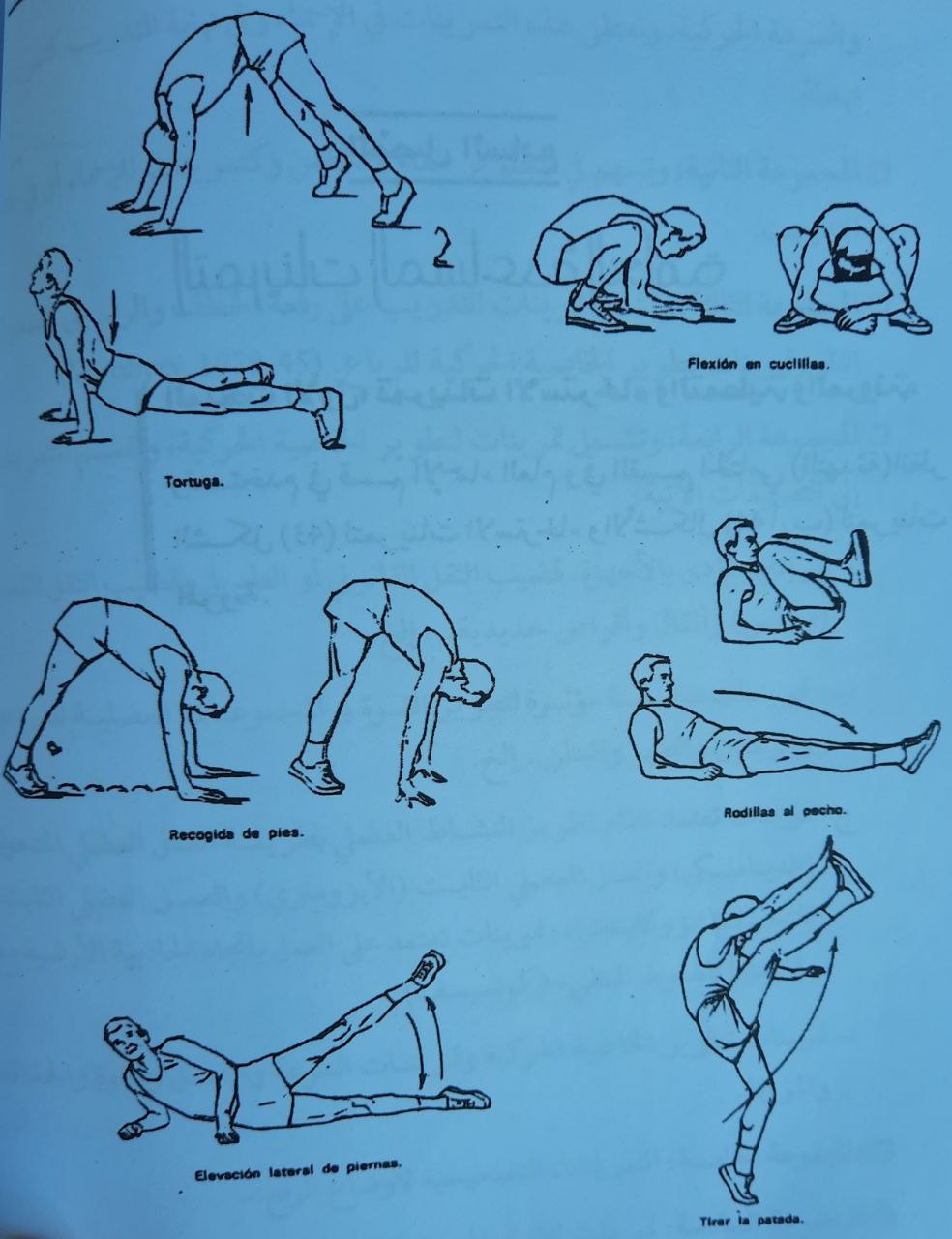 تمارين المرونة .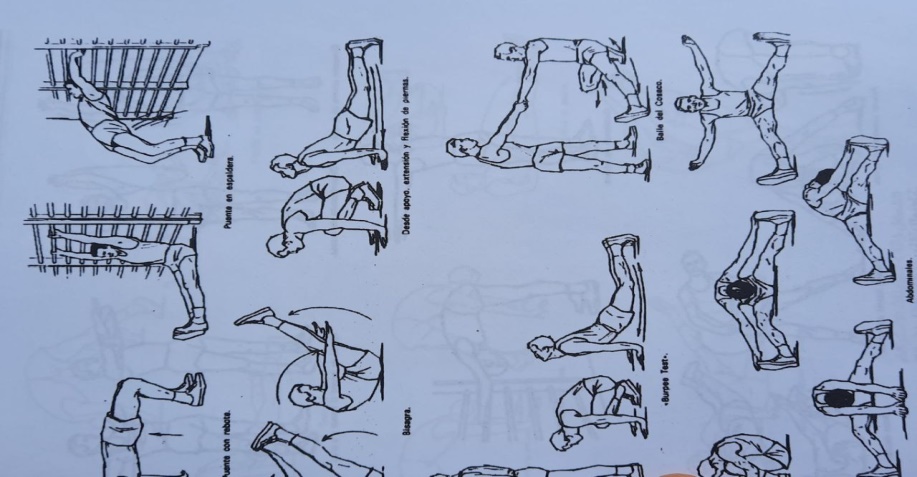 تمرينات الرشاقة والتوافق العصبي العضلي .وهي التمرينات تشمل على القفز وتغيير الاتجاه اماما وخلفا وجانبا باستخدام الادوات وبدون ادوات خصوصا تمرينات اجتياز الحواجز باستخدام صندوق القفز وفيما يأتي نماذج لهذه التمرينات .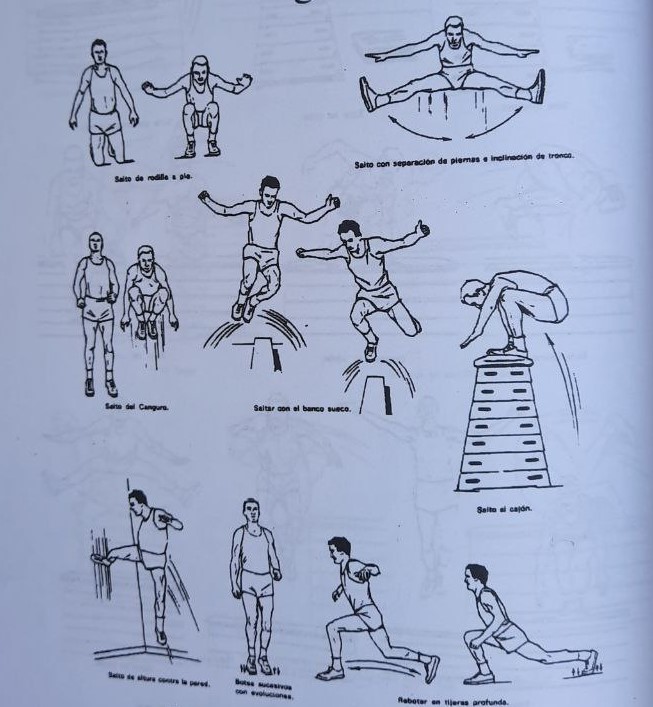 تمرينات التوازن باستخدام الحركات الجمناستيكية :وهي تمرينات تستخدم الحركات الجمناستيكية وبساط الحركات الارضية الغرض منها تطوير الاتزان و التوافق و المرونة . 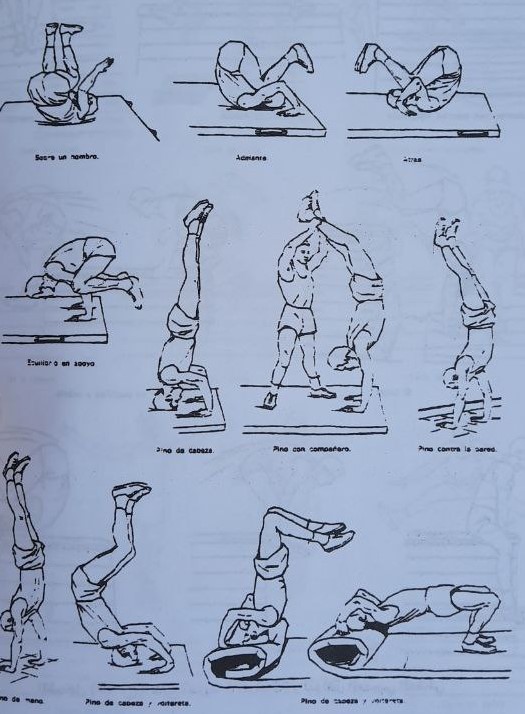 تمرينات السرعة : تستخدم هذه التمرينات لتطوير السرعة الحركية و الانتقالية . 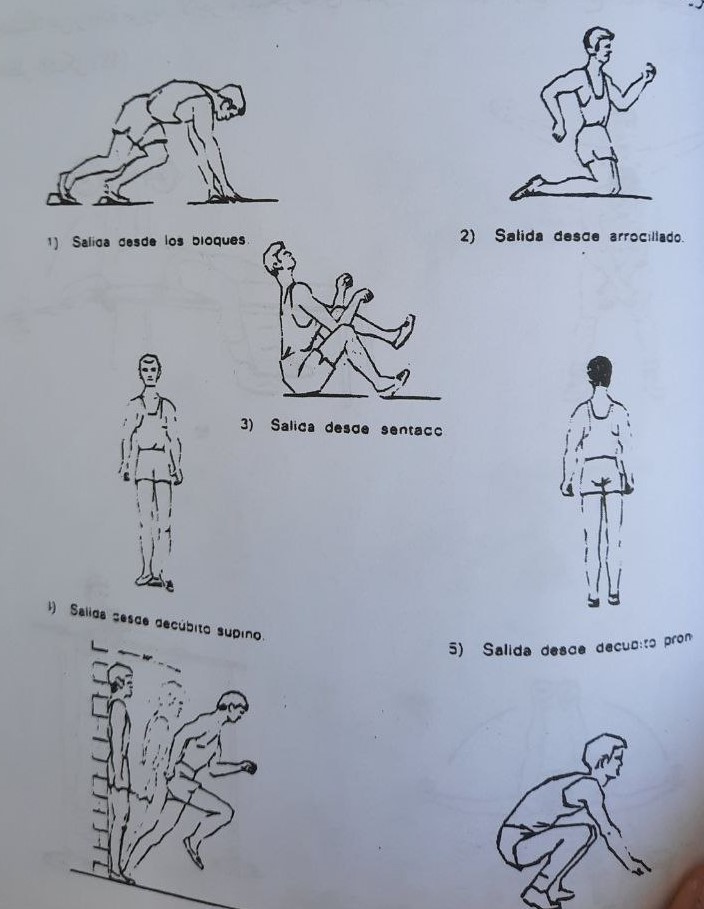 تمرينات التنفس :تهدف هذه التمرينات الى زيادة السعة الحيوية للرئتين باستخدام الاجهزة وبدونها فضلا عن زيادة مرونة الاجزاء المتحركة في التمرينات . 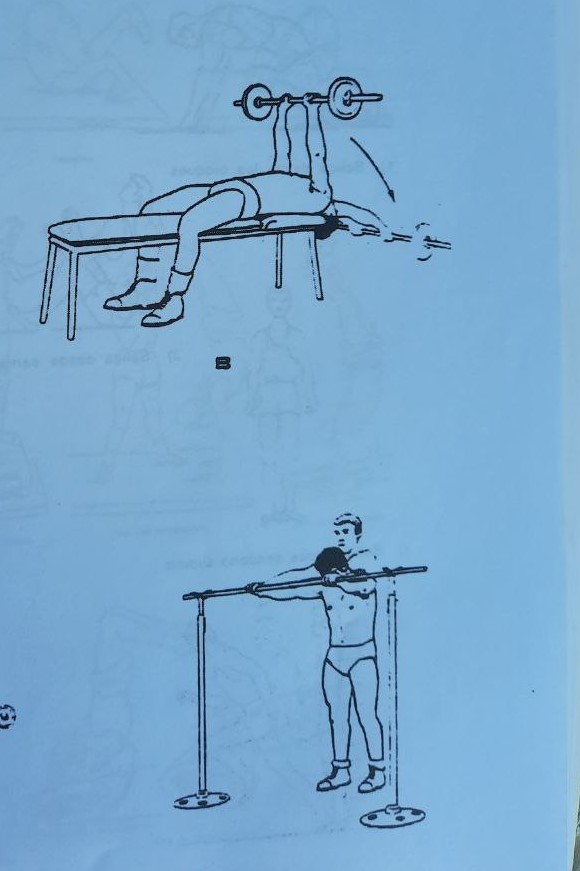 